PROCESSO DE SELEÇÃO DE PROJETOS DE PESQUISA EDITAL 257/2016MEMORIAL DESCRITIVO (modelo)O objetivo do memorial é apresentar informações que o (a) candidato (a) considera relevante para sua candidatura a uma vaga de bolsista em projeto de pesquisa/extensão. Deve conter até 05 páginas 4, letra Times New Roman 12 e espaçamento 1,5 entre linhas, conforme o programa Word ou equivalente. O memorial deverá contemplar todos os aspectos abaixo apresentados.DADOS DE IDENTIFICAÇÃONome do (a) candidato (a):Idade:Curso/fase:Nº de horas semanais disponíveis para o projeto (10 ou 20 horas): JUSTIFICATIVA (PESSOAL/PROFISSIONAL E ACADÊMICA)(Escreva sobre a trajetória acadêmica, científica e profissional contemplando: fatores que influenciaram no interesse pelo projeto para o qual pretende ser acadêmico/a bolsista; experiências significativas; expectativas pessoal/ profissional em relação ao projeto; outras informações que considerar relevantes).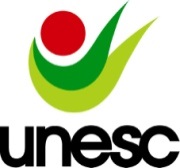 UNIVERSIDADE DO EXTREMO SUL CATARINENSE – UNESCPró-Reitoria de Pós-Graduação, Pesquisa e ExtensãoPrograma Diversidades, Inclusão e Direitos Humanos - DIDH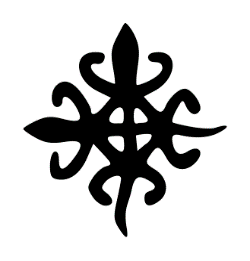 